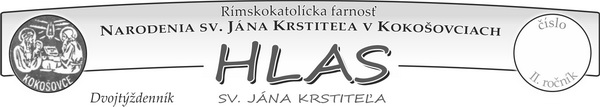 Sestra Clareta Fečová, KMBM: Náš Boh má meno Milosrdenstvo         ...dokončenie z posledného čísla     Ostala ešte tzv. hodina milosrdenstva. Aký význam má modlitba o pätnástej  hodine? Ako môžeme čo najhodnotnejšie prežiť túto hodinu milosrdenstva?Ježiš prosil sestru Faustínu, aby si uctievala hodinu jeho smrti. Sám ju nazval „hodinou veľkého milosrdenstva pre celý svet“.  Ježiš prosí aj nás, kdekoľvek sme, aby sme si uctievali chvíľu, v ktorej on zomrel. Je to naozaj záležitosť lásky, pretože keď niekoho milujeme, chceme byť pri ňom vtedy, keď najviac trpí. Aj keď sa táto hodina volá pätnásta hodina, neznamená to, že trvá šesťdesiat minút. Okamih Ježišovej smrti je hodinou milosrdenstva. Ježiš nám však dáva tri podmienky, aby naše modlitby v hodine milosrdenstva boli vyslyšané.     O aké podmienky ide?Prvá podmienka hovorí, že sa v modlitbe treba obrátiť na Pána Ježiša. Druhá, že to má byť o tretej hodine popoludní a tretia, že sa máme odvolávať na cenu a zásluhy Pánovho umučenia.     Aké prísľuby dáva Ježiš tomu, kto šíri úctu k Božiemu milosrdenstvu?Najprv by som rada poukázala na to, že všetky z uvedených prísľubov Pán Ježiš veľmi rád splní, ale je potrebné, aby sme my zo svojej strany preukázali Bohu dôveru, a teda plnili jeho vôľu, a aby sme praktizovali milosrdenstvo k blížnym – skutkami, slovami alebo aj modlitbou. Ježiš povedal sestre Faustíne, že všetky duše, ktoré budú zvelebovať jeho milosrdenstvo, šíriť jeho úctu a povzbudzovať duše k dôvere v jeho milosrdenstvo, v hodine smrti nezakúsia strach. Jeho milosrdenstvo ich bude chrániť v poslednom boji. Okrem toho prisľúbil, že tých, ktorí šíria úctu k Božiemu milosrdenstvu, bude ochraňovať po celý život ako láskavá matka svoje nemluvňa a v hodine smrti nebude pre nich sudcom, ale láskavým Spasiteľom.     Ako môžeme vo svojom živote osláviť Božie milosrdenstvo?Osláviť znamená splniť Božiu vôľu vo svojom živote. Sestra Faustína bola mystička. Prežívala zjednotenie s Ježišom výnimočným spôsobom, o čom svedčili extázy, mystické zásnuby a mystický sobáš. Napriek tomu jej zjednotenie s Bohom spočívalo predovšetkým v zjednotení jej vôle s Božou vôľou. Na konci života po skúsenostiach temnej noci, ktorú istý čas prežívala, napísala, že Boh nepotrebuje naše diela, ale našu lásku. Ak sa teda budeme snažiť prijať Božiu vôľu, aj keď jej nerozumieme, keď je plná utrpenia a zdá sa nám nelogická, vtedy najviac oslavujeme Božie milosrdenstvo.     Celý svet teraz trápi koronavírus. Aj na Slovensku ochorelo veľa ľudí. Mnohí z nich majú komplikovaný priebeh a veľmi trpia. Vieme, že svätá Faustína bola pred svojou smrťou vážne chorá, utrpenie jej teda nebolo cudzie. Ako ho prežívala ona, neochabla jej dôvera?Sestra Faustína dlho trpela, pretože lekári veľmi neskoro (dva roky pred smrťou) zistili, že má tuberkulózu už v pokročilom štádiu. Dôvera k Božiemu milosrdenstvu sa u nej rozvinula ešte viac práve v utrpení.                                           Dokončenie na  4. str.BOHOSLUŽBY Farnosti KOKOŠOVCE3. VEĽKONOČNÝ  týždeň  (19.4.2021 – 25.4.2021)1. Stretnutie prvoprijímajúcich detí v sobotu 24.4.  o 10 h vo farskom kostole .  Stretnutie ich rodičov (aspoň jedného z dvojice) v nedeľu 25.4. o 15 h. tiež vo farskom kostole. Veľmi dôležité ! ! ! 2. V nedeľu 25.4. je Zbierka na kňazský seminár. Máme  týždeň modlitieb za duchovné povolania.3. Adorácia: Kokošovce v UT., Zlatá Baňa v STR., Dulova Ves vo ŠTVR. 1 hod. pred sv. omšami.4. Intencie na mesiace máj a jún zapisuje p. farár okrem nedele v tom kostole, kde slúži po sv. omši !5. Sv. prijímanie pre tých, čo sa „nezmestia“ na sv. omšu budeme dávať vždy 5 min. pred sv. omšou ak bude záujem. Prosíme, aby aspoň jeden (ak bude viac zo skupiny) to dal kňazovi dopredu vedieť v sakrestii, resp. aj dopredu telefonicky a pod. a aby sa modlitba sv. ruženca skončila vždy skôr !                                                                                                                                                                                                                  Sestra Faustína ponúkla Ježišovi svoje utrpenie a on ju učil, ako ho obetovať. To môže povzbudiť každého z nás, aby sme svoje utrpenie spájali s jeho utrpením, lebo vtedy bude mať zásluhu pre nebo. Choroba pre ňu nebola prekážkou, ale rozvíjala jej lásku k Bohu. Faustína zistila, že dôvera nie sú pocity, ale postoj. Ťažkosti nie sú na to, aby si človek zúfal alebo sa vzdával, že už niet riešenia, ale na to, aby sme práve vtedy stlačili kľučku dôvery a otvorili dvere. Ježiš na to čaká, aby mohol v našom živote začať konať.                                     V čom nachádzala sv. Faustínu posilu a útechu vo svojej nevyliečiteľnej chorobe? Posilou a útechou bol pre ňu Ježiš. Veľmi hlboko prežívala pravdu viery, že celá Najsvätejšia Trojica je prítomná v duši človeka, ktorý je v stave milosti. Táto Ježišova prítomnosť, ktorú prežívala, bola pre ňu jednoznačne najväčšou posilou. Počas choroby bol Ježiš pre ňu jediným priateľom, ktorý ju nikdy neopustil. Jeho láska bola pre ňu umocnením, a preto bola ochotná pre Ježiša vytrpieť všetko. Ak človek dokáže v takýchto stavoch znášať pokojne veľmi veľké bolesti a utrpenie, a zároveň ich obetuje za iných, je to veľká milosť. Vtedy sa napĺňa prísľub, že za všetko Ježiš dáva všetko. Ona mu ponúkla všetko a on jej dal duše.     Adresuje Pán Ježiš v Denníčku svätej sestry Faustíny niečo konkrétne aj chorým?Sr. Faustína napísala, že utrpenie je najväčším pokladom na zemi, lebo očisťuje dušu. Keď podľa nej trpíme veľa, môžeme väčšmi Bohu preukázať, že ho milujeme. Keď trpíme málo, môžeme len málo preukázať Bohu svoju lásku. Keď netrpíme vôbec, naša láska nie je ani veľká, ani čistá. Z Božej milosti môžeme dosiahnuť to, že utrpenia sa nám premenia na radosť, lebo láska dokáže v čistých dušiach konať takéto veci. Ak človek s Božou milosťou dokáže prijať svoje utrpenie a obetovať ho s láskou Bohu, môže byť v duši veľmi šťastný.     Zažila si konkrétny prípad, keď bol človek dotknutý Božom milosrdenstvom?Áno, bolo ich veľa. Spomeniem jeden z nich, ktorý sa udial pred pár rokmi. Do nášho Sanktuária Božieho milosrdenstva v Krakovských Lagievnikoch zavítali študenti z krakovskej strednej školy so svojimi dvoma učiteľkami. Jedna z nich mi rozpovedala vlastné svedectvo súvisiace s malým lupienkom z ruže, ktorý vo svojej peňaženke nosí už veľmi dlho. Keď sa jej totiž pred devätnástimi rokmi narodila dcérka, dostala veľmi zriedkavú chorobu. Lekári krátko po jej narodení konštatovali, že dieťatko onedlho zomrie. Učiteľka bola zúfalá a preplakala celý deň, až si spomenula na svätú sestru Faustínu. Rozhodla sa ísť do kláštora v Lagievnikoch, kde sú uložené jej pozostatky. Tam si od jednej zo sestričiek vypýtala lupienky ruží z hrobu sestry Faustíny. S veľkou nádejou, ale i bolesťou duše ich vzala a vrátila sa k zomierajúcej dcérke. Niekoľko hodín sa pri nej modlila Korunku Božieho milosrdenstva. Lupienky položila na svoju malú dcérku, ktorá bola v kritickom stave. Ráno malo dievčatko absolvovať ďalšie komplikované vyšetrenia. Výsledky vyšetrení však boli prekvapujúce. Ukázalo sa, že dcérka je úplne zdravá. Dnes má devätnásť rokov a úspešne študuje. Odvtedy táto učiteľka nosí lupienok z ruže so sebou z vďaky za sv. Faustínu, ktorá je tak silnou orodovníčkou u milosrdného Ježiša.       Sestra Clareta, čo by si na záver chcela odkázať našim čitateľom?Prajem každému z vás: dovoľte Ježišovi, aby vám preukázal svoje milosrdenstvo i svoju nežnú, vernú a odpúšťajúcu lásku. Uverte, že vás miluje a túži byť s vami aj po celú večnosť. Vytrvalo sa k nemu obracajte vo svojich utrpeniach a skúškach a spoliehajte sa na neho vo všetkých životných okolnostiach. Hľadajte spôsoby, ako môžete pomôcť druhým. Žehnajte a modlite sa za nich. Podľa možností im preukazujte milosrdenstvo. 